Таблица 1Органы государственной власти субъектов Российской Федерации на территории Сибирского федерального округа, осуществляющие переданные полномочия Российской Федерации в области охраны животного мира (далее – Органы охотнадзора)Таблица 2Финансирование специально уполномоченных органов исполнительной власти субъектов Российской Федерации в области охраны животного мира и среды его обитания  в 2013-2016 гг. (в тысячах рублей).Численность сотрудников специально уполномоченных государственных органов субъектов Российской Федерации, осуществляющие переданные полномочия Российской Федерации в области в области охоты и сохранения охотничьих ресурсов (госохотинспекторов), в том числе в районах в Сибирском федеральном округе***- данные на 01.01.2016 года.** - в сведениях о численности сотрудников в уполномоченных органах исполнительной власти Алтайского, и Красноярского краев, а также Омской области учтены данные о численности  сотрудников, деятельность которых связана с осуществлением полномочий в области охраны и использования объектов животного мира, в том числе охотничьих ресурсов.*** - численность госохотинспекторов, в том числе в районах.Таблица 3.1Сведения о государственных учреждениях, подведомственных органу исполнительной власти субъекта Российской Федерации, выполняющих задачи в области охоты и сохранения охотничьих ресурсов (при наличии)Таблица 4Сведения о площадях охотничьих угодий субъектов Российской Федерации Сибирского федерального округа в том числе, площадей охотничьих угодий, приходящихся на одного государственного инспектора 2012-2016 годы, (в тысячах гектар)Таблица 5Обеспечение транспортом специально уполномоченных органов субъектов Российской Федерации в Сибирском федеральном округе по охране животного мира в 2016 году, (в единицах).	*- дополнительно 85 единиц техники имеют износ 100 %.	**- с учетом бюджетного учреждения Омской области «Управление по охране животного мира».Таблица 6Численность основных видов охотничьих животных в субъектах  Российской Федерации Сибирского федерального округа в 2016 году, (особей).Примечание: «Х» - вид не обитает;  «—»   - численность вида охотничьего ресурса не определялась.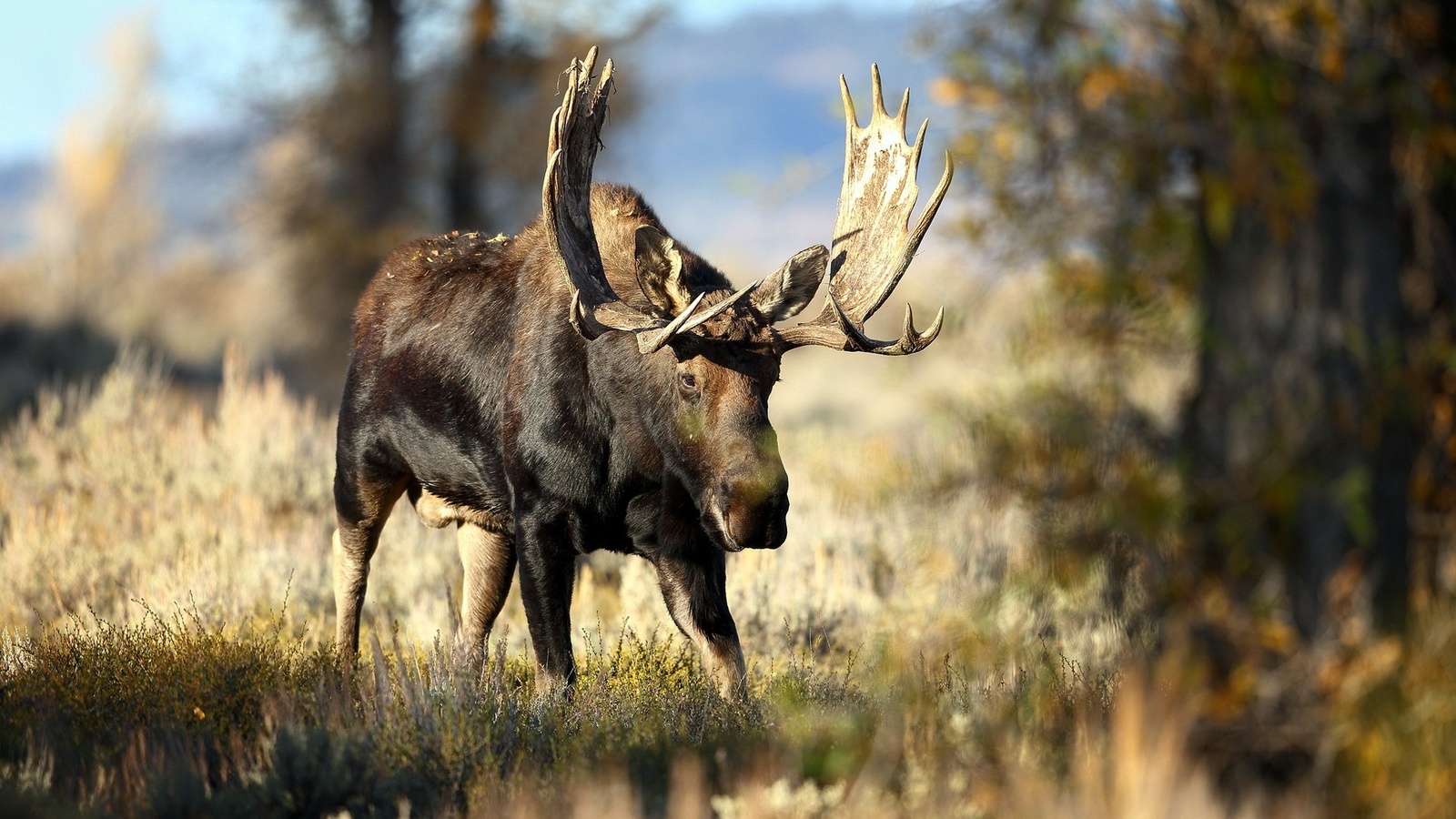 Таблица 7                      Динамика численности лося на территориях субъектов Российской Федерации Сибирского федерального округа за 2004 – 2016 годы, (особей).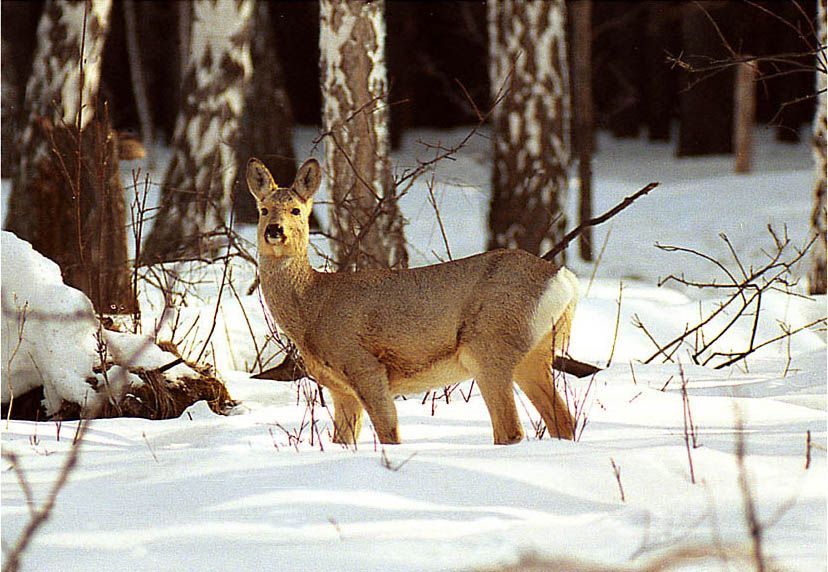 Таблица 8Динамика численности косули сибирской на территориях субъектов Российской Федерации Сибирского федерального округа за 2004 - 2016 годы, (особей).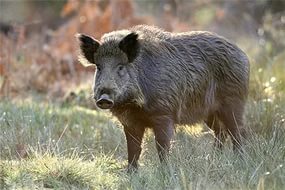 Таблица 9Динамика численности кабана на территориях субъектов Российской Федерации Сибирского федерального округа за 2004 - 2016 годы, (особей).Примечание: * - учеты не проводились.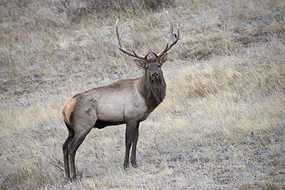 Таблица 10Динамика численности благородного оленя на территориях субъектов Российской Федерации Сибирского федерального округа за 2004 - 2016 годы, (особей).Примечание:* - данные не представлены.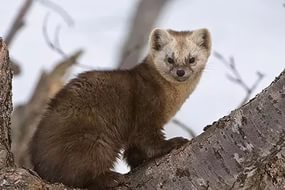 Таблица 11Динамика численности соболя на территориях субъектов Российской Федерации Сибирского федерального округа за 2004 - 2016 годы, (особей). Примечание:  ** - численность указана без Эвенкийского и Таймырского Долгано-Ненецкого муниципальных районов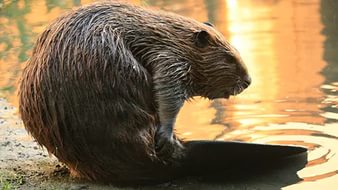 Таблица 12Динамика численности бобра на территориях субъектов Российской Федерации  Сибирского федерального округа за 2004 - 2016 годы, (особей).Примечание: * - данные не представлены, ** - учеты не проводились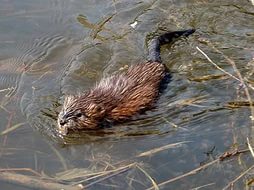 Таблица 13Динамика численности ондатры на территориях субъектов Российской Федерации Сибирского федерального округа за 2004 - 2016 годы, (особей).Примечание: * -  данные не представлены; ** - учеты не проводились.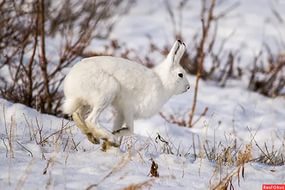 Таблица 14Динамика численности зайца (беляк, русак, талай) на территориях субъектов Российской Федерации Сибирского федерального округа за 2004 – 2016 годы, (особей).Примечание: * - данные не представлены; ** -   численность указана без Эвенкийского и Таймырского Долгано-Ненецкого муниципальных районов.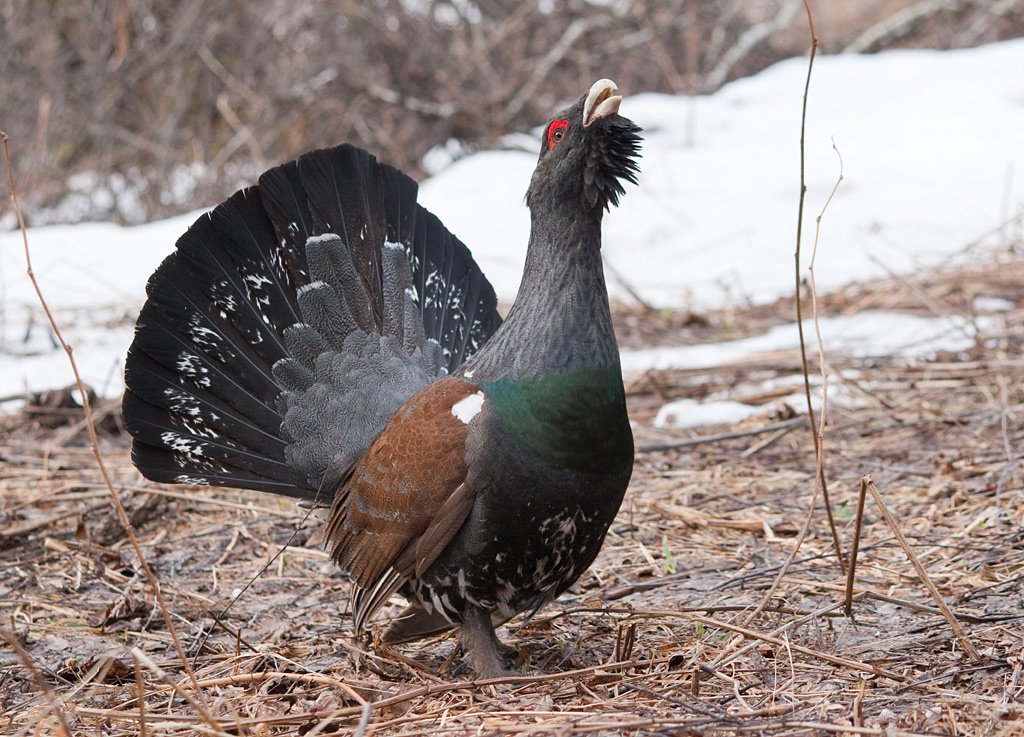 Таблица 15Динамика численности глухаря на территориях субъектов Российской Федерации Сибирского федерального округа за 2004 - 2016 годы, (особей). Примечание: * - данные не представлены.Таблица 16Количественные показатели работы по надзору в области охраны и воспроизводства объектов животного мира и среды их обитания в 2016 годуКоличественные показатели результатов работы по надзору в области охраны и воспроизводству объектов животного мира и среды их обитания в 2011-2016 годах Взыскание исков в 2016 году Показатели количества изъятия орудий незаконной охоты за 2011-2016 гг.Результаты проверок полноты и качества осуществления органами государственной   власти  субъектов  Российской  Федерации  переданных полномочий в области охраны и  использования  объектов животного  мира, не отнесенных  к  водным биологическим  ресурсам,  в том числе в области  охоты и  сохранения охотничьих ресурсов.Территориальными органами Росприроднадзора Сибирского федерального округа в 2016 году проведено 5 плановых и 4 внеплановых проверок полноты и качества осуществления   органами государственной   власти  субъектов  Российской  Федерации  переданных полномочий в области охраны и  использования  объектов животного  мира, не отнесенных  к  водным биологическим  ресурсам, в том числе в области  охоты и  сохранения охотничьих ресурсов (далее – переданные полномочия в области охраны животного мира).В ходе проверок выявлено 17 нарушений законодательства, допущенных органами исполнительной власти субъектов Российской Федерации при организации и осуществлении переданных полномочий.Чаще всего встречающимися нарушениями, допущенными по вине должностных лиц уполномоченных органов, являются:Несоблюдение требований Порядка оформления и выдачи разрешений на добычу охотничьих ресурсов, утвержденного приказом Минприроды России от 29.08.2014 № 379.Не соблюдение требований Порядка ведения государственного учета, государственного кадастра и государственного мониторинга объектов животного мира, утвержденного приказом Минприроды России от 22.12.2011 № 963.Не соблюдение требований 59 Правил охоты, утвержденных приказом Минприроды России от 16.11.2010 № 512, при принятии решений о регулировании численности охотничьих ресурсов.Не соблюдение требований Порядка принятия решения о регулировании численности охотничьих ресурсов, утвержденного приказом Минприроды России от 13.01.2011 № 1.Не соблюдение требований Порядка ведения государственного учета, государственного кадастра и государственного мониторинга объектов животного мира, утвержденного приказом Минприроды России от 06.09.2010 № 344.Несоблюдение требований Федерального закона от 26.12.2008 № 294-ФЗ «О защите прав юридических лиц и индивидуальных предпринимателей …» при организации и проведении проверок охотпользователей. Несоответствие предписаний об устранении нарушений, выданных по результатам плановых проверок охотпользователей, требованиям Административного регламента исполнения органами государственной власти субъектов Российской Федерации государственной функции по осуществлению федерального государственного охотничьего надзора, утвержденного приказом Минприроды России от 27.06.2012 № 171.В целях устранения нарушений уполномоченным органам исполнительной власти субъектов Российской Федерации территориальными органами Росприроднадзора в 2016 году выдано 5 предписаний. В целях привлечения к дисциплинарной ответственности должностных лиц уполномоченных органов власти субъектов Российской Федерации, виновных в неисполнении (ненадлежащем исполнении) возложенных на них должностных обязанностей, повлекших нарушения требований действующего законодательства при осуществлении переданных полномочий переданные полномочия в области охраны животного мира, выдано 10 предписаний. Кроме этого с целью координации деятельности уполномоченных органов, Департаментом ежегодно формируется сводная информация о результатах осуществления уполномоченными органами субъектов Российской Федерации переданных полномочий.В 2016 году была продолжена работа созданного в 2014 году Координационного совета территориальных органов Росприроднадзора и органов исполнительной власти субъектов Российской Федерации Сибирского федерального округа, осуществляющих реализацию переданных полномочий в области охраны и использования объектов животного мира (далее – Совет)Основными задачами деятельности Совета являются:- обеспечение скоординированной деятельности органов исполнительной власти субъектов Российской Федерации Сибирского федерального органа по исполнению переданных полномочий в области охраны и устойчивого использования объектов животного мира и среды их обитания;- рассмотрение предложений по реализации государственной политики в области охраны и использования объектов животного мира и выработка мер, направленных на обеспечение охраны и устойчивого использования объектов животного мира, сохранения биологического разнообразия.Результаты обобщения и анализа данных отчётов, предоставленных уполномоченных органов субъектов Российской Федерации Сибирского федерального округа, осуществляющих переданные полномочия Российской Федерации, а так же результаты плановых проверок по контролю осуществления уполномоченными органами переданных полномочий в области охраны животного мира, проведенных территориальными органами Росприроднадзора в период 2010-2016 гг, следует отметить положительную динамику в повышении полноты и качества осуществления уполномоченными органами переданных полномочий РФ и уменьшение количества допускаемых уполномоченными органами нарушений и недочётов.Выражаем признательность всем руководителям и специалистам за предоставленные оперативные данные, которые вошли в данный ежегодный сборник  о деятельности органов государственной власти субъектов Российской Федерации на территории Сибирского федерального округа, осуществляющих переданные полномочия РФ в области охраны животного мира.№п/пНазвание субъектаОрганизационно-правовая форма,наименование ОрганаРуководитель(Ф.И.О.)КонтактыАдрес1.Республика АлтайКомитет по охране, использованию и воспроизводству объектов животного мира Республики АлтайОйношев Айдар Петрович(председатель)тел/факс 8(388-22) 6-48-26E-mail: kom_ohr_ra@mail.ruпер. Промышленный, 10, г. Горно-Алтайск, 6490022.Республика БурятияРеспубликанская служба по охране, контролю и регулированию использования объектов животного мира, отнесенных к объектам охоты, лесному контролю и надзору в сфере природопользованияЩепинСергей Гаврилович(руководитель)тел/факс 8(301-2) 44-44-97, факс 46-55-86,E-mail: info@rsbpn.govrb.ruул. Революции 1905 г, 11а,г.Улан-Удэ, 6700343.Республика ТываГосударственный комитет по охране объектов животного мира и водных биологических ресурсов Республики ТываКуулар Геннадий Дамдынович(председатель)тел. 8(39422) 5-61-60, 5-61-32E-mail: ohota-tuva@yandex.ru ул. Московская, д. 2 аг. Кызыл, 6670104.Республика ХакасияГосударственный  комитет по охране объектов животного мира и окружающей среды Республики ХакасияЛебедев Владимир Юрьевич(и.о. председателя)тел: 8(3902)35-77-12,  факс 35-77-17E-mail: uojm@rambler.ruул. Вяткина 4а, г. Абакан, 6550175.Алтайский крайМинистерство природных ресурсов и экологии Алтайского краяПопрядухин  Владимир Николаевич (и.о. министра)тел./факс: 8(3852) 29-67-68, 63-67-09E-mail: mail@altaipriroda.ru ул. Чкалова, д. 230, г. Барнаул, 6560496.Забайкальский крайМинистерство природных ресурсов Забайкальского краяВолков Александр Игоревич(министр)тел/факс 8 (3022) 35-25-72, 32-47-01E-mail: info@minprir.e-zab.ru ул. Чкалова, д. 136, г.Чита, 672000, а/я 13957.Красноярский крайМинистерство природных ресурсов и экологии Красноярского края Вавилова Елена Владимировна(министр)тел/факс. (391)249-38-53, mpr@mpr.krskstate.ruул. Ленина, 125, г.Красноярск, 6600098.Иркутская областьСлужба по охране и использованию животного мира Иркутской области  Синько Александр Васильевич(руководитель)тел. 8(3952)29-08-85, факс 8(3952) 20-95-53E-mail: faunaworld@yandex.ruул. Ленина, д. 1а, г.Иркутск, 664027 9.Кемеровская областьДепартамент по охране объектов животного мира Кемеровской области Степанов ПавелГеоргиевич (начальник)тел. 8(3842)36-46-71, E-mail: depoozm@ako.ruКузнецкий пр-т, д. 22аг.Кемерово, 65000010.Новосибирская областьДепартамент по охране животного мира Новосибирской областиГога Петр Витальевич(руководитель)тел. /факс: 8(383)231-14-91 E-mail: aw-nso@nso.ruул. Советская , 4 «а» г.Новосибирск, 630007  11.Омская областьМинистерство природных ресурсов и экологии Омской областиВинокуров Александр Юрьевич(министр)тел/факс: 8(3812) 393-500, 393-545E-mail: post@mpr.omskportal.ruул. Куйбышева, 63, г.Омск, 64400112.Томская областьДепартамент охотничьего и рыбного хозяйства Томской областиСиротин Виктор Васильевич(начальник)тел. / факс: 8(3822) 56-36-63, E-mail: dor.tomsk@yandex.ruКирова пр., д. 14, г.Томск, 634041Субъект РФ2013 год2013 год2013 год2014 год2014 год2014 год2015 год2015 год2015 год2016 год2016 год2016 годСубъект РФСредства субвенций федерального бюджета (всего)средства бюджета субъекта РФВсегоСредства субвенций федерального бюджета (всего)средства бюджета субъекта РФВсегоСредства субвенций федерального бюджета (всего)средства бюджета субъекта РФВсегоСредства субвенций федерального бюджета (всего)средства бюджета субъекта РФВсегоРеспублика Алтай6392,512036,118428,613525,710569,124094,811209,238267,819477,037896,59921,417817,9Республика Бурятия11163,7270013863,720096,3020096,316369,62939,919309,518077,5018077,5Республика Тыва9402,42539034792,420139,723894,844034,516651,425075,841727,212492,819012,1831504,98Республика Хакасия3614,986639,19025481363088039016657229820363925534,033971,239505,2Алтайский край8215109821919717358,54521,421879,914227,14497,0618724,1617685,4415,79318101,193Забайкальский край1149420425,831919,824522,516267,54079020149,1811219,9631369,1822413,1022413,1Красноярский край21224,415995,937220,332948,339288,4 72236,7 26283,30918936,2945219,59440075,41748,21541823,615Иркутская область14064,363718,277782,527283,222491,749774,921687,641628,163315,729748,5274,530023,0Кемеровская область7461,240783,548244,716016,125541,841557,9 12679,8012679,819625,718885,338511,0Новосибирская область9374,238395,347769,519588,945201,964790,815577,241431,457008,619885,542088,561974,0Омская область6881,0640591,85247472,91213406,932887,946294,810504,7939706,16150210,95114718,628025,12642743,726Томская область10619,691196822587,6923287,7141424701,718293,632527,4720821,130548,33888,33234436,632Всего по СФО119907,35369625,75489533,1236309,8252958,5489268,3190204,84226049,94416254,82238701,3158230,546396931,846Субъекты РФ2013 год2013 год2013 год2013 год2014 год2014 год2014 год2014 год2015 год*2015 год*2015 год*2015 год*2016 год***2016 год***2016 год***2016 год***Субъекты РФШтатнаяШтатнаяФактическаяФактическаяШтатнаяШтатнаяФактическаяФактическаяШтатнаяШтатнаяФактическаяФактическаяШтатнаяШтатнаяФактическаяФактическаяСубъекты РФВсегов т. ч. госохотинспекторовВсегов т. ч. госохотинспекторовВсегов т. ч. госохотинспекторовВсегов т. ч. госохотинспекторовВсегов т. ч. госохотинспекторовВсегов т. ч. госохотинспекторовВсего госохотинспекторовв т. ч. в районахВсего госохотинспекторовв т. ч. в районахРеспублика Алтай3020221330202313301427141510149Республика Бурятия1891891891893021302121192119Республика Тыва36243422362434224329432929222922Республика Хакасия63256224532353225224512331272420Алтайский край42254225432443244328432828222822Забайкальский край67345732673659326736542936242918Красноярский край65446342654659426653645158495446Иркутская область9341833793468846118541115154385035Кемеровская область43334333473745356042503352403629Новосибирская область73506847734972499463875863525949Омская область161515151515151516161414164144Томская область27262726282128214723422329222922ИТОГО по СФО5733465343255683505373301082403979374432329387295№п/пСубъект РФНаименование государственного учрежденияРуководитель(Ф.И.О.)Площадь зоны ответственности, тыс. гаШтатная численность, ед.Штатная численность, ед.Штатная численность, ед.Фактическая численность, ед.Фактическая численность, ед.Фактическая численность, ед.№п/пСубъект РФНаименование государственного учрежденияРуководитель(Ф.И.О.)Площадь зоны ответственности, тыс. гаобщаяЧисленность госохотинспекторовЧисленность госохотинспекторовобщаяЧисленность госохотинспекторовЧисленность госохотинспекторов№п/пСубъект РФНаименование государственного учрежденияРуководитель(Ф.И.О.)Площадь зоны ответственности, тыс. гаобщаявсегов т.ч. в районахобщаявсегов т.ч. в районах1.Красноярский крайКГКУ «Дирекция по особо охраняемым природным территориям Красноярского края»Борзых П.Л.2546,12129848112383801.Красноярский крайКГБУ «Дирекция природного парка «Егарки»Грязин И.В.342,8735728285628283.Кемеровская областьГКУ Кемеровской области «Дирекция особо охраняемых природных территорий Кемеровской области» Тимченко Е.С.479,5100010004.Новосибирская областьГКУ  Новосибирской области "Природоохранная инспекция"Шрейдер В. В.1309,8580052005.Омская областьБУ Омской области «Управление по охране животного мира»Данилов В.В.14114,04567343408250376.Томская областьОГБУ "Областное управление по охране и рациональному использованию животного мира Томской области"Ермоленко В.В.650302920302920№Наименование субъектаПлощади угодийПлощади угодийВсегоВсегоВсегоВсегоВсегоНа одного инспектора (факт)На одного инспектора (факт)На одного инспектора (факт)На одного инспектора (факт)На одного инспектора (факт)№Наименование субъектаПлощади угодийПлощади угодий2012 год2013 год2014 год2015 год2016 год2012 год2013 год2014 год2015 год2016 год1Республика Алтайохотничьи (всего)охотничьи (всего)6977,377062,0537062,0537062,0537062,053536,72543,235504,432504,432504,4331Республика Алтайв том числеобщедоступные 4380,814461,9924541,5414702,3224702,322336,99343,230324,396335,880335,8801Республика Алтайв том числезакрепленные 2596,562600,0612520,5122359,7312359,731199,74200,005180,037168,552168,5522Республика Бурятияохотничьи (всего)охотничьи (всего)28071,5928071,5928071,5928071,58628041,073119,073119,0661336,7421336,7421335,8902Республика Бурятияв том числеобщедоступные 15432,6914752,65611810,70412311,73910912,091714,741639,184562,414586,273519,6242Республика Бурятияв том числезакрепленные 12638,913318,93416260,88215759,84717128,981404,321479,882774,328750,469815,6663Республика Тываохотничьи (всего)охотничьи (всего)16145,216145,216145,215270,4515270,45733,87733,873701,965526,567526,5683Республика Тывав том числеобщедоступные 15258,515258,516145,215270,4515270,45693,57693,568701,965526,567526,5683Республика Тывав том числезакрепленные 886,7886,700040,340,3050004Республика Хакасияохотничьи (всего)охотничьи (всего)5651,75489,15233,95185,05185,0235,49249,505261,695225,435216,0424Республика Хакасияв том числеобщедоступные 39383646,13223,53107,72900,0164,08165,732161,175135,117120,8344Республика Хакасияв том числезакрепленные 1713,718432010,42077,32285,071,483,773100,52090,31795,2095Алтайский крайохотничьи (всего)охотничьи (всего)15519,4715517,36815517,36815517,27815478,371620,78646,557554,192554,189552,7995Алтайский крайв том числеобщедоступные 2212,812443,0732709,0733857,0094120,51288,51101,79596,753137,750147,1625Алтайский крайв том числезакрепленные 13306,6613074,29512808,29511660,26911357,859532,27544,762457,439416,438405,6386Забайкальский крайохотничьи (всего)охотничьи (всего)38584,83874736254,39436016,04636015,8771205,781210,8441132,9501241,9331241,9276Забайкальский крайв том числеобщедоступные 19506,920867,517852,61317076,79316026,632609,59652,109557,894588,855552,6436Забайкальский крайв том числезакрепленные 19077,917879,518401,78118939,25319989,245596,18558,734575,056653,078689,2857Красноярский крайохотничьи (всего)охотничьи (всего)219920,5219837,5219837,5219923,1217707,95236,25234,2264310,5394312,2184031,6287Красноярский крайв том числеобщедоступные 132225,9135794,6137498,6143282,8150697,73148,243233,2052696,0512809,4672790,6997Красноярский крайв том числезакрепленные 87694,684042,882338,976640,367010,22087,972001,0191614,4881502,7511240,9308Иркутская областьохотничьи (всего)охотничьи (всего)69752,6970303,78972621,87669980,21270715,6341885,211528,3431344,8501372,1611414,3138Иркутская областьв том числеобщедоступные 15659,8418731,79218889,5221649,70720465,268432,24407,213349,806424,504402,6318Иркутская областьв том числезакрепленные 54092,84851571,99451558,148330,50549514,9441461,971121,130954,780947,657996,9749Кемеровская областьохотничьи (всего)охотничьи (всего)7761,57761,57761,537761,537705,74235,2221,757204,251235,198214,0499Кемеровская областьв том числеобщедоступные 2194,72194,72194,722194,722154,966,5162,70657,75666,50759,8599Кемеровская областьв том числезакрепленные 5566,85566,85566,815566,815551,84168,69159,051146,495168,691154,21810Новосибирская областьохотничьи (всего)охотничьи (всего)15278,8715278,8716034,7215278,8515600,0325,08436,539271,775263,428266,10210Новосибирская областьв том числеобщедоступные 7443,537443,537235,0237443,537336,83158,37212,672122,628128,337124,35310Новосибирская областьв том числезакрепленные 7835,327835,328799,6927835,328263,17166,71223,866149,147135,092140,05411Омская областьохотничьи (всего)охотничьи (всего)12760,812567,81251812743,412609,075850,72837,853782,375910,243900,64911Омская областьв том числеобщедоступные 9335,99142,98679,787938264,983622,39609,527542,481628,071590,35611Омская областьв том числезакрепленные 3424,93424,93838,33950,44344,092228,33228,327239,894282,171310,29312Томская областьохотничьи (всего)охотничьи (всего)31125,830806,38530806,38530806,38530806,3851197,151466,9711339,4081339,4081062,29012Томская областьв том числеобщедоступные 11678,48890,0638951,7499060,05310425,01449,17423,336389,206393,915359,48412Томская областьв том числезакрепленные 19447,421916,32221854,63621746,33220381,374747,981043,634950,202945,493702,806№ п/пСубъект РФАвтомашинаСнегоходВодный транспорт (моторные лодки, катера, иные)КвадроциклыИная техника1Республика Алтай13----2Республика Бурятия1722--3Республика Тыва1734--4Республика Хакасия1811512-5Алтайский край302611--6Забайкальский край34-1-ГАЗ – 330811 -1 ед.7Красноярский край662746--8Иркутская область45363013Аэробот аэросани – амфибия «Патруль» -1 ед.9Кемеровская область222912Многоцелевой транспортер -  1 ед.10Новосибирская* область11774-11Омская область**50412-Вездеходное транспортное средство ТРЭКОЛ – 2 ед.12Томская область232410--ИТОГО по СФОИТОГО по СФО346206119315ВИДРеспублика АлтайРеспублика БурятияРеспублика ТываРеспублика ХакасияАлтайский крайЗабайкальский крайКрасноярский крайИркутская областьКемеровская областьНовосибирская областьОмская областьТомская область12345678910111213Лось566126694625377905313470736585500016058100684842804Благородный олень9997230571124743193340261181190256600211Х157ХКосуля сибирская2646044692292601102024712873583345366500238738829226341594Кабан48277988768911774077188851033640053316814024ХДикий северный оленьХ4462Х60-100Х481052653222700Х-818590Кабарга32724745713517 2861285465172364687200-ХХХСибирский горный козел7916-4703 --Х1078-ХХХХБарсук1281040805263 3045382536072250162915924319719361719892Медведь бурый29374561320012119533337250111660825301168908744Волк10441174-181235254758775000-28121278Лисица362342211821193216739528018030162002355929759243084Рысь2111846438794401953111720005611449398Росомаха107--44315491781900-5041Соболь100855039318439755825553900723714919540067552502205762964Сурок серый тарбаган*2457519270*-Х2125-ХХ-248050ХКолонок2217737956474832921470641616700-36371200-Горностай3054113812563794531-2451336300-29621877354Хорь степной---4871367626205Х-14061678ХБобр 952Х-50036841Х13254Х17064591234156066Норка2381--193614069-1380615247-12274203-22093Белка546012048744693631995173901649705605457510009567594014354157656Ондатра---1410133711-49056210032-4652844493136107Заяц-беляк195596873546936927556546824262929121886002355386042605770737Заяц-русак (талай)*697*ХХ3114186753575*3562--25232230ХГлухарь обыкновенный (каменный)*2832296791-202702966795201*7910673047005466672717944172775Тетерев24430123531-263263633003897291197976775000600711790152872971266389Рябчик162535328699452681172091107299138632522146196500012999356818302321718888Куропатка серая-ХХХ207549ХХ--22217-ХКуропатка белая-109213-12008494158821508392244800-3940283771350580Куропатка бородатая (даурская)-1258087248099327Х29012062138--ХХХ№2004200520062007200820092010201120122013201420152016№20042005200620072008200920102011201220132014201520161.Республика Алтай6401120770119013246657707706666223754275662.Республика Бурятия6625563367976484739887187901809378516990106148534126693.Республика Тыва38204000391053205020480053805382675138194823356246254.Республика Хакасия3506003003305004602302232693023353743775.Алтайский край58425927610861886386760387168514992096407014763290536.Забайкальский край111001150012600118101170011600125001257512560162381610610316134707.Красноярский край690005640059900607006180065400695006370049768669017835865778766588.Иркутская область4062839613350394061838097402554226737700414005290063 00050 900550009.Кемеровская область233521302230227523502710231723173522461446434643160510.Новосибирская область4131423745274535420636073286492067548456109985866810011.Омская область224724992625292828432542244833335046479367885114684812.Томская область13591157041592515404144701582624167235943117526561361372963942804ИТОГО по Сибирскому федеральному округуИТОГО по Сибирскому федеральному округу160309149363150731157782156094164186179482171121175682201836239191192785231775№20042005200620072008200920102011201220132014201520161.Республика Алтай191802256025940252402797632087207272072721545207272490725225264602.Республика Бурятия330552861728139355353651545054405064084142873355745239635839446923.Республика Тыва120001080013000130001050012000120002058820160145142028323097292604.Республика Хакасия923082808120790079508980899061746950779890759550110205.Алтайский край166031621416335187701954621657223002227222182234801902121280247126.Забайкальский край8740074000983008102067000913009320010185894083963659439772972873587.Красноярский край245002130024100244002560021400258002580027283352293193524177334538.Иркутская область617404078334504409294611452394484484350046300553006650065700665009.Кемеровская область411044154740491050604540433043304195585061396139238710.Новосибирская область2493126143281582764824963208382711230776426844497748859345383882911.Омская область4189438645664691456857295002896191591993523500187012263412.Томская область2243042894067447888439981268154116427901594ИТОГО по СФОИТОГО по СФО297162257802286191284449276536316767309258326825338682361290398654338008388899№20042005200620072008200920102011201220132014201520161.Республика Алтай22703110196051305092727044484448529544484715734948272.Республика Бурятия51055632489664095655734776408315850859369211770779883.Республика Тыва4400463088206206501040079707971749635868334802076894.Республика Хакасия710740640520600610500421714785873142511775.Алтайский край57961177115501526247026302796311940294273429340776.Забайкальский край116001280020400215001740019100201001907417355225322642315807188857.Красноярский край500900100016001500600102015001375168054874510338.Иркутская область26892947316842134204407044495000630052006200560064009.Кемеровская область***1147010420820831051137037053310.Новосибирская область5424314553969440355910951971145211361123121611.Омская область2746286527868531341144719353680359937915213402412.Томская областьвид не обитаетвид не обитаетвид не обитаетвид не обитаетвид не обитаетвид не обитаетвид не обитаетвид не обитаетвид не обитаетвид не обитаетвид не обитаетвид не обитаетвид не обитаетИТОГО по СФОИТОГО по СФО28669324294276242838376445371550971527635612353758658745765257849№20042005200620072008200920102011201220132014201520161. Республика Алтай89109350645076001024910022766010420986076607660948599972.Республика Бурятия146001452914555142701408217468150441907018416167872417123766230573.Республика Тыва1000090009100117001170013030962088891208089351031711357112474.Республика Хакасия40704070289027602910331030002656294232843643403343195.Алтайский край19752179185720201993197121581050251032813324340933406.Забайкальский край242002190026500249002040022600205002305927492318873068622885261187.Красноярский край680064006900660078008200101001050010913119591158210575119028.Иркутская область294072829531465307262666130795317403150045200369004430048400566009.Кемеровская область56465581066593060055641063865166566521110.Новосибирская областьне обитаетне обитаетне обитаетне обитаетне обитаетне обитаетне обитаетне обитаетне обитаетне обитаетне обитаетне обитаетне обитает11.Омская область233402402212222768122664301508390015712.Томская областьне обитаетне обитаетне обитаетне обитаетне обитаетне обитаетне обитаетне обитаетне обитаетне обитаетне обитаетне обитаетне обитаетИТОГО по СФОИТОГО по СФО1007599678010092910145396947108764100500107620130481121494136431135475146948№20042005200620072008200920102011201220132014201520161.Республика Алтай12000100001000012000957910971962692266316962696269661100852.Республика Бурятия13860142948967255132013126721192152049722548191993206242032503933.Республика Тыва21000190002300025000273002380023800238299630125152240719205184394.Республика Хакасия90008370940081805060672060005594559571265212714575585.Алтайский край12301456126114481212151315481700195626292159205225556.Забайкальский край257002110028670433704327040980471003963440027434383998639515390077.Красноярский край110600 **93700 **150700200700316600355000226700217500236632242944310 348241 3662371498.Иркутская область999911042731180921398251550601697511623391624001522001972001718001770001954009.Кемеровская область80608920902098601019010400970097009340117301015810158675510.Новосибирская область202627892403293517694872311554882048363133292528250211.Омская область389329914601507951375333523652854730410233142929205712.Томская область26552316093164744693352624118953505444635435645221640455450662964ИТОГО по СФОИТОГО по СФО223312224802397761518603630570697250567884545316545337599361674446608097634864№20042005200620072008200920102011201220132014201520161.Республика Алтай500500750800353112911801180**400107010069522.Республика Бурятияне обитаетне обитаетне обитаетне обитаетне обитаетне обитаетне обитаетне обитаетне обитаетне обитаетне обитаетне обитаетне обитает3.Республика Тыва100100100**********400********4.Республика Хакасия60060060070070010009409324489025265005005.Алтайский край168722187324661268183009328872270603545431855318853044936535368416.Забайкальский крайне обитаетне обитаетне обитаетне обитаетне обитаетне обитаетне обитаетне обитаетне обитаетне обитаетне обитаетне обитаетне обитает7.Красноярский край140001400015000150001500015000150001330013342121881600015995132548.Иркутская область600513533500550632734**53074не обитаетне обитает9.Кемеровская область1009011440111001149012740180401777017770190191900019019167431706410.Новосибирская область5115542266398050934096561267399261286040741112919660591211.Омская область285028502146217022352432115912522358235836713671341512.Томская область1815527844212746225236033570516049494569494960666066ИТОГО по СФОИТОГО по СФО52542625766595068275732638036480086849748523175906868879411084004№20042005200620072008200920102011201220132014201520161.Республика Алтай****2784235024201129*27842689817*2.Республика Бурятия83420860228975510273590506887911151969661011195511917095872102268*3.Республика Тыване обитаетне обитаетне обитаетне обитаетне обитаетне обитаетне обитаетне обитаетне обитаетне обитаетне обитаетне обитаетне обитает4.Республика Хакасия**********680670678302774678141014105.Алтайский край****10431996214942871180281296481296481229271337111337116.Забайкальский край************1700*25370475171919643857*7.Красноярский край*****63500330005070050706455604510045109490568.Иркутская область6000010905014455615690115189517519717196516487814741369281115 257156 3932100329.Кемеровская область3000031000310003000034240310302643028476160301603016030**10.Новосибирская область145530136270157650156230183940212510240560178780211018646951307451897704652811.Омская область2375224276241623174728787266962564721957441674416742525425254449312.Томская область892436524627434982273248260929459789420093539355343165253749343165136107136107ИТОГО по СФОИТОГО по СФО12351389112458821057508618574001156757113196812005911079774671421835623851967621337№20042005200620072008200920102011201220132014201520161.Республика Алтай190001890018300212002569423811213732137321373177112875626395202562.Республика Бурятия657106654173179591325825666822530083936643587391085194166445687353.Республика Тыва606004790044200**38200262752627521528445442950051253469364.Республика Хакасия111001026085608040890086301310079141057010797914213142123895.Алтайский край462844655647873469854900350998484915456442339653806836266072469366.Забайкальский край**14170015120097100129160952736693472053825147449882426860017.Красноярский край158000 **146900 **2877002148003013002370001730002200002173742417032833383042282964748.Иркутская область2284131897352029472001812098821847611890521286001279001742001645001793001886009.Кемеровская область337403197034730400304504036790373003730032369364813667835678235510.Новосибирская область6299748440460686196262366537464817341635441815150250367388934112711.Омская область2299320553241482272920968184191530810641189332034719929235462828712.Томская область55903532525823754550562426369265936517775550758205680395211970737ИТОГО по СФОИТОГО по СФО606740534107987642880809934751912029786289706379707714842492885050939497908833№20042005200620072008200920102011201220132014201520161.Республика Алтай199003490022100208002943730066326912755319505296062391438323283222.Республика Бурятия551397370665296118924832261260882727011425521505211077018121568380967913.Республика Тыва800009907445200***510874858048182567057391957651*4.Республика Хакасия160401615011250100101568017700143002105015604138682505925430202705.Алтайский край16116160041550913243119571376617046101811123218065620910994296676.Забайкальский край**1600603153801171201037207045017866126933417015313534495201952017.Красноярский край2331003163003327003242005548003550003508004755004695375441314668507382887910678.Иркутская область172137339137311664295846390028304612338866246400274500181600311 000305 8003047009.Кемеровская область10410857076159590656076781139011390138291076085678567546610.Новосибирская область16326174781470312550124131565514720183941127512569120296399672711.Омская область1297114564831375677812812386411200089231716921130132031794412.Томская область70922112187863188592679132103922147874213883954278325093238145155799172775ИТОГО по СФОИТОГО по СФО469961104807010807281214036130816510863301330566140614422467201487420140338115240351568930№ п/пСубъект РФвыявлено нарушенийвыявлено нарушенийвыявлено нарушенийвозбуждено административных делпривлечено к административной ответственностипривлечено к административной ответственностипривлечено к административной ответственностипривлечено к административной ответственностипередано дел в следственные органы/ судыналожено штрафов, тыс.рубвзыскано штрафов, тыс.рубпредъявлено исков, тыс.рубвзыскано по искам , тыс.руб№ п/пСубъект РФвсегогосохотинспекторамииными лицамивозбуждено административных делвсегоюр.лицдолж. лицфиз. лицпередано дел в следственные органы/ судыналожено штрафов, тыс.рубвзыскано штрафов, тыс.рубпредъявлено исков, тыс.рубвзыскано по искам , тыс.руб1234567891011121314151Республика Алтай2282235225223012223/2170,0120,0600,0540,02Республика Бурятия67664927676635476240/229465,1443,041717,0868,9163Республика Тыва4444377443439004390/0359,25293,15461,5300,04Республика Хакасия63563056335941159211/45814,2444,21589,7341,45Алтайский край11681114541114109105108554/972551,82007,26855,84039,46Забайкальский край879869108307350273357/389566,0422,74922,21335,37Красноярский край1347127968130313031153123944/611732,4742,415836,55679,78Иркутская область23262118208230819271716189418/1002754,62900,771123,691040,289Кемеровская область86380360863823448366/1871342,51051,61351,51097,710Новосибирская область23852181204225722577222228128/1586003,252973,3516584,929194,5411Омская  область1016960569889590994928/931107,1609,892377,7661421,9112Томская область4664597458450174428/61468,5319,575 1775,900252,6